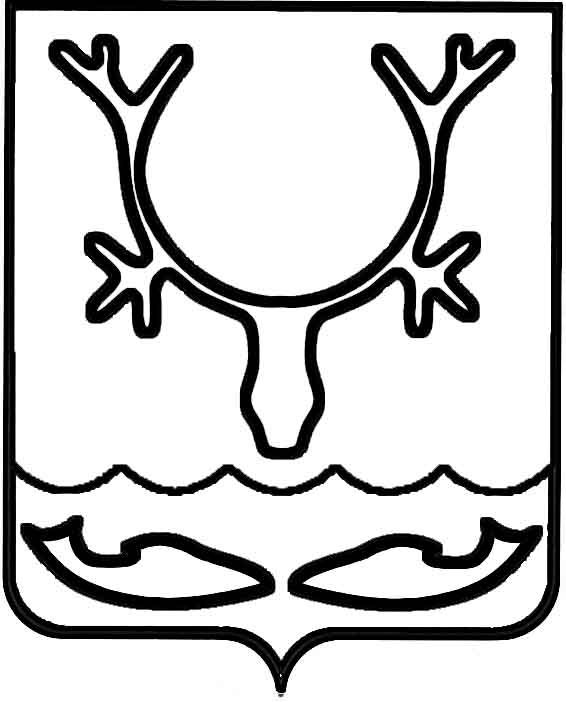 Администрация МО "Городской округ "Город Нарьян-Мар"ПОСТАНОВЛЕНИЕот “____” __________________ № ____________		г. Нарьян-МарО внесении изменения в административный регламент по предоставлению муниципальной услуги "Согласование переустройства                         и (или) перепланировки жилых помещений", утвержденный постановлением Администрации МО "Городской округ "Город Нарьян-Мар"              от 29.12.2012 № 2781В соответствии с Жилищным кодексом Российской Федерации, Федеральным законом от 27.07.2010 № 210-ФЗ "Об организации предоставления государственных  и муниципальных услуг", постановлением Администрации МО "Городской округ "Город Нарьян-Мар" от 13.02.2012 № 247 "О порядке разработки и утверждения административных регламентов предоставления муниципальных услуг Администрацией муниципального образования "Городской округ "Город                    Нарьян-Мар" Администрация МО "Городской округ "Город Нарьян-Мар" П О С Т А Н О В Л Я Е Т:Внести в административный регламент по предоставлению муниципальной услуги "Согласование переустройства и (или) перепланировки жилых помещений", утвержденный постановлением Администрации МО "Городской округ "Город Нарьян-Мар" от 29.12.2012 № 2781, изменение, изложив Приложение № 2                                в новой редакции (Приложение).Настоящее постановление вступает в силу со дня его принятия и подлежит официальному опубликованию.0205.2017522Глава МО "Городской округ "Город Нарьян-Мар" О.О.Белак